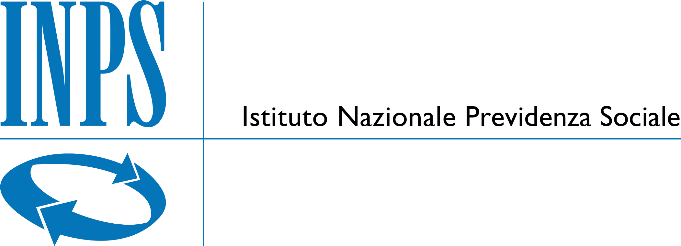 Il sottoscritto: ________________________________________________________Nato a: ___________________________________il _________________________Residente a: ____________________________________ Provincia di ___________via/piazza__________________________ n.° _____________________________in qualità di: (indicare la carica, anche sociale) ___________________________________________________________________dell’Operatore/Impresa: ______________________________________________con sede nel Comune di:___________________________ Provincia di ____________codice fiscale: _______________________________________________________partita I.V.A.: ________________________________________________________telefono: _________________________________________ fax ________________indirizzo di posta elettronica: ___________________________________________nella dedotta qualità, presenta la seguente Offerta tecnico-organizzativa ed accetta esplicitamente ed incondizionatamente tutte le obbligazioni e condizioni contenute nel Disciplinare di gara, nel Capitolato Tecnico, nello Schema di Contratto e negli altri allegati, dichiarando di essere disposto ad assumere l’affidamento del «Gestione in global service della Casa di soggiorno ex ENAM sita in Roma, Piazza dei Giuochi Delfici n° 15»_________il _________________Operatore______________________		Sottoscrizione ________________(in caso di RTI e consorzi ordinari costituendi, o aggregazioni tra imprese aderenti al contratto di rete sprovviste di soggettività giuridica, la presente Offerta tecnica deve essere sottoscritta da tutti gli operatori raggruppati, consorziati o aggregati)Operatore______________________		Sottoscrizione ________________Operatore______________________		Sottoscrizione ________________INDICEA. Piano gestionale del servizio di pulizia, sanificazione, derattizzazione, disinfestazione – da pag. [...] a pag. [...]  B. Piano di organizzazione del servizio di lavanderia e guardaroba – da pag. [...] a pag. [...]C. Piano di organizzazione dei servizi di ristorazione - da pag. [...] a pag. [...]D. Programma delle attività di manutenzione – da pag. [...] a pag. [...]E. Ambiente ed energia - da pag. [...] a pag. [...]F. Valenza sociale dell’utilizzo diretto della struttura da parte dell’operatore - da pag. [...] a pag. [...]La Relazione Tecnica, dovrà essere redatta in lingua italiana per un massimo 30 pagine (per pagina si intende una facciata di un foglio A4) usando il carattere Verdana 10, interlinea 1,0, suddivisa in capitoli e coerente con quanto previsto nel Capitolato Tecnico e stabilito dall’art. 18, comma 5 della Disciplinare e dei relativi allegati. Di seguito sono riepilogati gli argomenti.ISTITUTO NAZIONALE PREVIDENZA SOCIALEDirezione Centrale Acquisti e AppaltiCENTRALE ACQUISTIAllegato 6A al Disciplinare di GaraSCHEMA DI RELAZIONE TECNICA Procedura aperta di carattere comunitario, ai sensi dell’art. 60 del D.Lgs. n. 50/2016, volta all’affidamento della «Gestione in global service della Casa di soggiorno ex ENAM sita in Roma, Piazza dei Giuochi Delfici n° 15»Via Ciro il Grande, 21 – 00144 Romatel. +390659054280 - fax +390659054240C.F. 80078750587 - P.IVA 02121151001CRITERI DI VALUTAZIONE DELL’OFFERTA TECNICAPUNTEGGIO MASSIMOA. Piano gestionale del servizio di pulizia, sanificazione, derattizzazione, disinfestazioneA. Piano gestionale del servizio di pulizia, sanificazione, derattizzazione, disinfestazione20A.1Organizzazione del servizio di pulizia comprendente la frequenza del servizio suddivisa per ciascuna area da trattare (nel rispetto degli standard stabiliti nel Capitolato Tecnico); ore totali di servizio giornaliero; orari di svolgimento in relazione alla vita della struttura8A.2Modalità e tecniche di intervento ritenute più idonee in relazione alla specifica tipologia del servizio, tra cui l’eventuale maggior numero di cambi biancheria rispetto a quanto previsto all’art. 8 A) del Capitolato Tecnico.4A.3Numero di persone impiegate, suddiviso per qualifica/mansione e relativo monte ore giornaliero.4A.4Numero di interventi previsti per ciascun tipo di servizio di sanificazione, derattizzazione e disinfestazione (nel rispetto degli standard stabiliti all’art. 8 A) del Capitolato Tecnico); metodologia e tecnica di intervento, ivi comprese le modalità di diluizione dei prodotti di sanificazione.4B. Piano di organizzazione del servizio di lavanderia e guardarobaB. Piano di organizzazione del servizio di lavanderia e guardaroba9B.1Orari di svolgimento in relazione alla vita della struttura, fornitura di dotazioni extra (nel rispetto degli standard previsti all’art. 8 A) del Capitolato Tecnico).9C. Piano di organizzazione dei servizi di ristorazioneC. Piano di organizzazione dei servizi di ristorazione20C.1Organizzazione del processo di approvvigionamento (modalità di selezione dei fornitori delle derrate; utilizzo di una maggiore quota percentuale di alimenti con le caratteristiche di cui all’art. 5.3.1 dell’allegato al D.M. 25 luglio 2011 rispetto alle percentuali ivi previste; impiego di prodotti freschi di stagione; capacità di creare rapporti sinergici con i fornitori; possesso di strumenti che consentano di minimizzare le giacenze di magazzino e comunque di evitare sprechi; eventuale fornitura di pentolame, vasellame e stoviglie da cucina, da tavola e da banco - piatti, bicchieri, tazze, posate, vassoi - sottovassoi in carta e tovaglioli).12C.2Modalità di manipolazione, preparazione e cottura di prodotti alimentari - nel rispetto degli standard indicati all’art. 8 A) del Capitolato Tecnico e nel relativo All 2.1 (analisi e organizzazione dei principali flussi produttivi; organizzazione logistica; utilizzo di strumenti altamente tecnologici – sensori, software, etc. - purché si evinca l’effettiva efficacia nella realtà operativa dell’impianto in considerazione della specifica capacità produttiva);sistema e tempi di produzione e somministrazione dei pasti anche in situazioni di urgenza, anche mediante l’impiego del centro di cottura esterno; gestione della preparazione dei pasti in caso di mancato funzionamento della cucina, anche mediante l’impiego del centro di cottura esterno.8D. Programma delle attività di manutenzioneD. Programma delle attività di manutenzione10D.1Tempistiche e modalità di organizzazione degli interventi; previsione di ulteriori interventi straordinari di riparazione, entro le 6 ore dall’evento, per risolvere eventuali emergenze presso la struttura.5D.2Utilizzo di adeguate misure di gestione ambientale nello svolgimento degli interventi di manutenzione delle aree verdi attraverso misure per contrastare le principali malattie delle piante e per tenere i parassiti sotto controllo, riducendo al minimo l’utilizzo di prodotti fitosanitari; elenco dei prodotti che l’offerente prevede di utilizzare in caso di patologie resistenti alle misure indicate; tecniche di taglio dell’erba a basso impatto ambientale.2D.3Sostituzione di arredi negli ambienti comuni (sala pranzo, sala tv ecc.) specificandone le relative caratteristiche (tali arredi rimarranno di proprietà INPS)3E. Ambiente ed energiaE. Ambiente ed energia6E.12E.2Soluzioni proposte per minimizzare i consumi di energia ed acqua.2E.3Soluzioni proposte per la riduzione dei rifiuti e per incentivare o implementare la raccolta differenziata da parte degli ospiti.2F. Valenza sociale dell’utilizzo diretto della struttura da parte dell’operatore5F.1Sfruttamento continuativo della struttura nei periodi non riservati, per attività di solidarietà e promozione sociale in favore di persone svantaggiate e delle loro famiglie.5TOTALE PUNTEGGIO TECNICO70